	      Town of Micanopy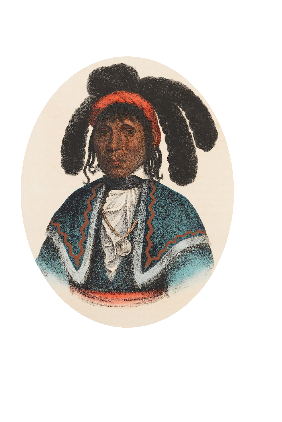 PO Box 137  •  706 NE Cholokka BlvdMicanopy, Florida 32667-0137Town Hall: 352-466-3121  •  Fax: 352-466-4912townhall@micanopytown.comwww.micanopytown.comDate:_____________________________________Application for Service on Board, Committee, or Task ForcePlease indicate your preference by checking below:(Positions are generally for a 3-year term)_______ Planning & Historic Preservation Board_______ Code Enforcement Board_______ Tree CommitteeApplicant Name: ____________________________________Physical Address: ___________________________________Mailing Address: ____________________________________Phone Number: _____________________________________Email Address: ______________________________________Over 18: ____________________             Occupation: ________________________________________Registered Town Voter:     Yes   or   No                                    Voted in Last Town Election:      Yes   or   NoQualifying Experience(s):  _______________________________________________________________ ____________________________________________________________________________________________________________________________________________________________________________________________________________________________________________________________________________________________________________________________________________________________________________________________________________________________________Why do you wish to serve? ______________________________________________________________________________________________________________________________________________________________________________________________________________________________________________________________________________________________________________________________________________________________________________________________________________Appointed: ___________________                                                                                                                                                (Date)        The Town of Micanopy Land Development Code provides for three citizen boards to broaden citizen involvement in the important issues facing Micanopy. The members of each board shall annually elect a chair and vice chair from among the members and may create and fill other offices as the board deems needed. Citizen involvement in Town governance is critical to the future of our Town and to maintaining a consistent set of policies governing growth and development within our borders. Members are appointed by the Town Commission and may be removed without notice and without assignment of cause by a majority vote of the Town Commission. This guideline provides information regarding the different boards, their duties and composition, and requests your involvement in Town governance by asking for your participation in filling all of these boards.Planning and Historic Preservation Board (P&HPB):  The Planning and Historic Preservation Board consists of five members, appointed to staggered three-year terms, and an architect serving as an advisor to the Board. In addition to the planning-related and historic preservation-related duties and responsibilities assigned in the Land Development Code (LDC), the P&HPB members shall obtain and maintain information on population, property values, the land economy, land use and other information necessary to assess the amount, direction and type of development to be expected in Town. Additionally, the Board shall monitor and oversee the operation, effectiveness and status of the Code and recommend amendments consistent with the comprehensive plan to the Town Commission. It is the P&HPB’s responsibility to keep the Commission and general public informed on the Town’s land use policies and status of historic preservation efforts and compliance. Those applicants with experience or interest in the field of planning and/or historic preservation shall receive special consideration from the Commission when applying for membership to the Board.Code Enforcement Board:  The Code Enforcement Board consists of five members and two alternate members, appointed to staggered three-year terms. Its duties are to hear cases regarding violations of the Land Development Code (LDC) and the Building Code; subpoena violators, witnesses, and evidence; take testimony under oath; issue orders commanding actions necessary to bring code violations into compliance; and impose fines, as necessary.Tree Committee:  The Tree Committee consists of three members, appointed to staggered three-year terms, whose members are recommended by the Mayor and approved by the Commission. The Tree Committee’s responsibilities shall include: 1) Annual Application for Tree City USA Certification, 2) Preparation and maintenance of an updated specimen tree inventory and their locations, 3) Preparation and maintenance of a tree brochure for residents, 4) Preparation and maintenance of a tree walking tour for visitors, and 5) Act as the public relations coordinators for tree-related education and outreach events of the Town.  